lMADONAS NOVADA PAŠVALDĪBA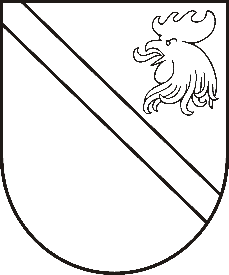 Reģ. Nr. 90000054572Saieta laukums 1, Madona, Madonas novads, LV-4801 t. 64860090, e-pasts: pasts@madona.lv ___________________________________________________________________________MADONAS NOVADA PAŠVALDĪBAS DOMESLĒMUMSMadonā2020.gada 30.decembrī						          	      		       Nr.552									       (protokols Nr.28, 4.p.)Par grozījumiem Madonas novada pašvaldības 18.10.2016. lēmumā Nr.559 “Par Degumnieku pamatskolas nolikuma apstiprināšanu”Kopš 2020./2021.mācību gada Lazdonas pamatskolā ir uzsākta jauna izglītības satura ieviešana, tādēļ bija nepieciešams licencēt jaunajam izglītības standartam atbilstošas izglītības programmas. Nolikumā precizējami arī citi nolikuma punkti, kas ietver atsauces uz ārējiem normatīvajiem aktiem, kas mainījušies, piemēram, attiecībā uz fizisko personu datu apstrādi. Ņemot vērā minēto, nepieciešams veikt grozījumus ar Madonas novada pašvaldības 18.10.2016. lēmumu Nr.559 (protokols Nr.21, 18.p.) “Par Degumnieku pamatskolas nolikuma apstiprināšanu” apstiprinātajā Degumnieku pamatskolas nolikumā.Saskaņā ar likuma “Par pašvaldībām” 21.panta 8.punktu, Izglītības likuma 22.panta pirmo daļu, Vispārējās izglītības likuma 9.panta otro daļu izglītības iestādes nolikumu, attiecīgi arī grozījumus tajā, apstiprina izglītības iestādes dibinātājs. Noklausījusies sniegto informāciju, ņemot vērā 14.12.2020. Izglītības un jaunatnes lietu komitejas atzinumu, atklāti balsojot: PAR – 17 (Andrejs Ceļapīters, Artūrs Čačka, Andris Dombrovskis, Zigfrīds Gora, Antra Gotlaufa, Artūrs Grandāns, Gunārs Ikaunieks, Valda Kļaviņa, Agris Lungevičs, Ivars Miķelsons, Valentīns Rakstiņš, Andris Sakne, Rihards Saulītis, Inese Strode, Aleksandrs Šrubs, Gatis Teilis, Kaspars Udrass), PRET – NAV, ATTURAS – NAV, Madonas novada pašvaldības dome NOLEMJ:Izteikt nolikuma 10.punktu jaunā redakcijā:“10 Iestāde īsteno šādas licencētas izglītības programmas:10.1. pamatizglītības programmu, kods 21011111;10.2. vispārējās pirmsskolas izglītības programmu, kods 01011111.”;aizstāt nolikuma 33. un 35.punktā vārdus “Fizisko personu datu aizsardzības likumā” ar vārdiem “Fizisko personu datu apstrādes likumā”;svītrot nolikuma 44.5.punktu.Domes priekšsēdētājs					         	         A.LungevičsS.Seržāne 26136230